Purchase your tickets @ Cooper Solutions Center’s two locations: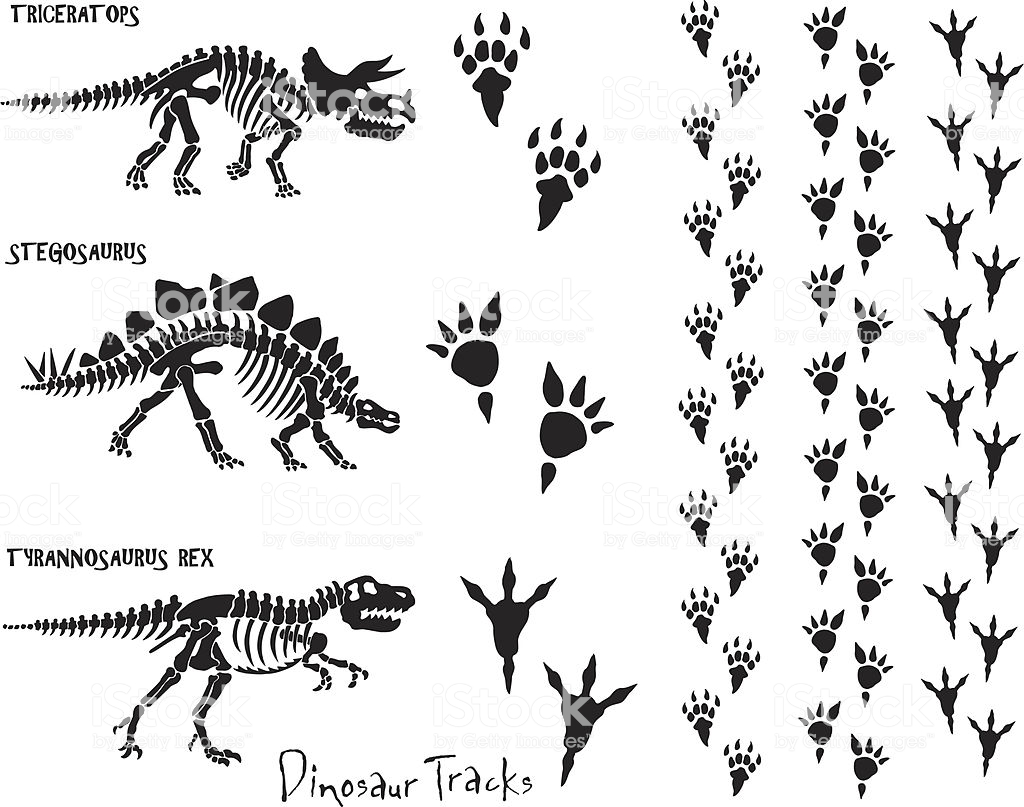 Main Office: One Cooper Plaza, Camden, NJ 08103, Phone: (856) 968-8820Satellite Office: CCBO, 1 Federal Street, 1st Floor, Camden, NJ 08103, Phone: (856) 356-4826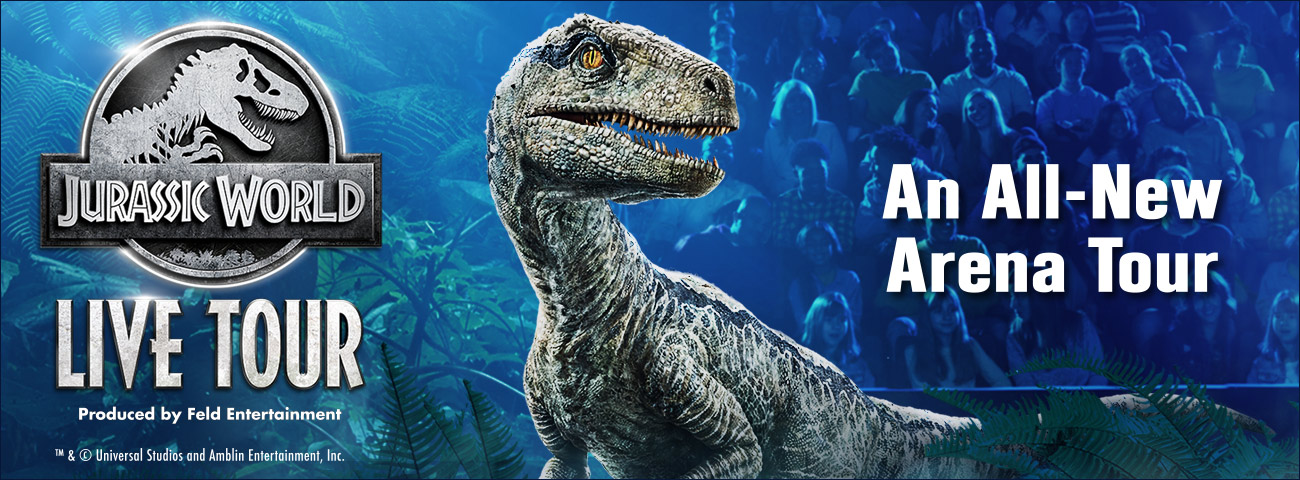 Jurassic World comes to life for the first time in a touring arena show!Your trip to Isla Nublar takes a turn after the Indominus Rex escapes and causes chaos  in the park! The adventure continues as you join forces with a team of scientists to save Jeanie, an all-new dinosaur. Along the way, experience some of Jurassic World’s most iconic dinosaurs including Blue the Raptor, Triceratops, Pteranodons and the mighty Tyrannosaurus Rex!Sunday, February 16, 2020 @ 12:00PMLower Level Seats - $58.00 eachLimit of 4 Tickets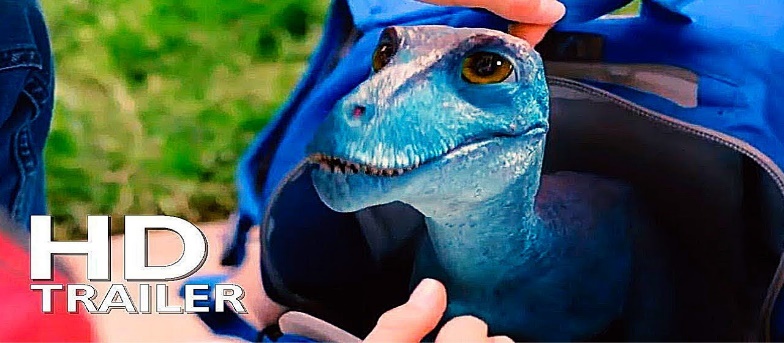 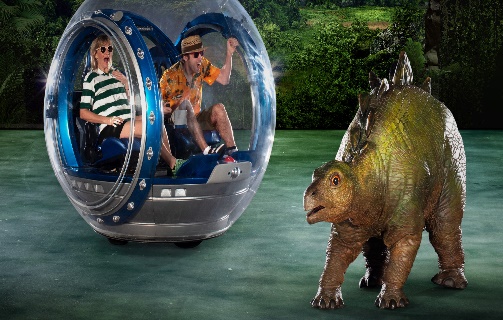 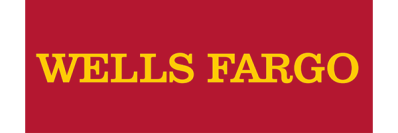 3601 S. Broad StreetPhiladelphia, PA 19148